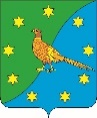 АДМИНИСТРАЦИЯ ЕКАТЕРИНОСЛАВСКОГО СЕЛЬСОВЕТАОКТЯБРЬСКОГО РАЙОНА АМУРСКОЙ ОБЛАСТИПОСТАНОВЛЕНИЕ                                                  18.02.2022                                                                                                            № 33с. ЕкатеринославкаО внесении изменений и дополнений в постановление от 14.07.2005 № 169-п          В соответствии с постановлением от 27 сентября 1995 г. № 90 «О выделении земельных участков под строительство гаражей и хозяйственных построек в п. Таёжный»	п о с т а н о в л я ю:	1.Внести в постановление от 14.07.2005 № 169-п «Об изъятии земельных участков из землепользования граждан: Клименко М.С., Лепёха Н.Ф.», следующие изменения и дополнения:           1.1. Слова «Клименко М.С.»,» заменить словами «Клименко В. И.», слова «Клименко Марии Степановны» заменить словами «Клименко Владимира Ильича»;           1.2. Абзац 1. пункта 1. дополнить словами «земельный участок с кадастровым номером 28:19:011142:121 из земель сельскохозяйственного назначения, с разрешённым использованием для ведения гражданами садоводства и огородничества. Пункт 27. постановления от 27 сентября 1995г. №90 «О выделении земельных участков под строительство гаражей и хозяйственных построек в п. Таёжный считать утратившим силу.»;          1.3. Абзац 2. пункта 1. дополнить словами «земельный участок с кадастровым номером 28:19:011142:119 из земель сельскохозяйственного назначения, с разрешённым использованием для ведения гражданами садоводства и огородничества. Пункт 36. постановления от 27 сентября 1995г. №90 «О выделении земельных участков под строительство гаражей и хозяйственных построек в п. Таёжный считать утратившим силу.».Глава Екатеринославского сельсовета                                                                В.А.Чабан                                                   